A.2.13 Registro histórico de operaciones en libro de diario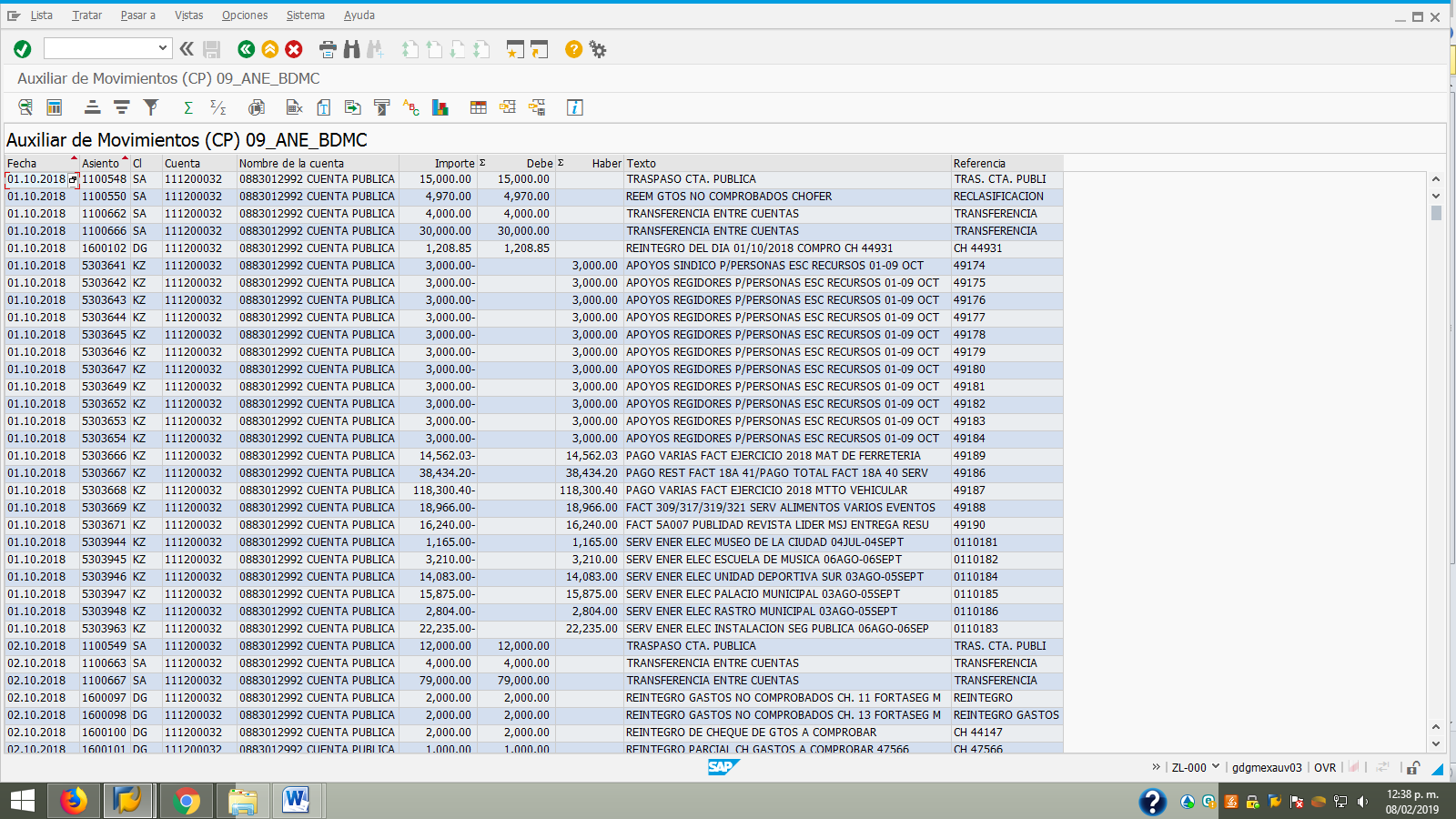 